VATA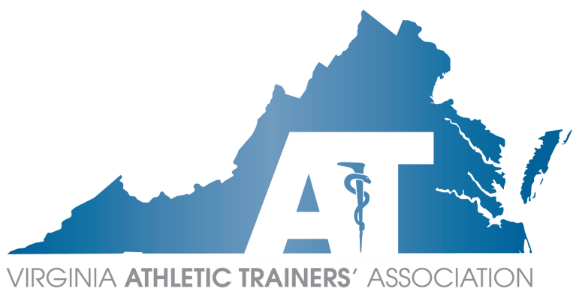 Executive CouncilConference Call AgendaSunday, November 07, 20217:00 am – 8:00 am EST                     Chris Jones MS, LAT, ATC, CSCS PresidingZoom link:https://us02web.zoom.us/j/82703353673?pwd=QmplN2lVQWc0MHNBU1FtcTZQQUMvQT09Officer ReportsPresident – Chris JonesNo report givenPresident Elect – Danny CarrollImportant dates documentTreasurer – Sara SpencerHotel Madison paidTaxes are doneSecretary – Tom CampbellWill distribute blank annual report forms this weekThank you to everyone who reviewed contact list and websitePast President – Scott PowersWorking with vendors for AMCommittee Reports	Annual Meeting – Sara PittelkauGroup round tables for Annual MeetingEC needs to register if they haven’t alreadyAnnual meeting updateK. Pritchard stepped down - looking for new Ed. Coord.EC please registerSchedule is set.Reg. Registration ends Dec. 4EC will be assigned as moderatorsContact if you need a roundtableATs Care – Angela WhiteNo report givenCommittee on Practice Advancement (COPA) *NEED TO APPOINT NEW CHAIRConstitution & By-Laws – Emily EvansNo report givenDiversity, Equity, and Inclusion – Kirk ArmstrongStudent liaison appointed - Jasmin DeberryQuestionnaire is finishedEducation – Kim PritchardNo report given3rd Party Reimbursement – Brice SnyderBeen in several meetings regarding pilot. More hurdles than anticipated.Has more meetings set upReceived report from Mass. Governmental Affairs – Rose SchmeigTUFSS summarySummary from last Advisory Board meetingLobbyist – Becky Bowers-LanierSB463 passed in 2020 - Mike Puglia creating a guidance document for DOE at their requestHIRC meeting movedDel. Ware may become chair of HIRCHistorian No report givenHonors & Awards – Maegan DanielsWorking on plaques for annual meeting awards - working with Danny and new vendorIntercollegiate Sports Medicine Committee (ICSMC) – Mike KotelnickiNo report givenLeadership Academy – Josh WilliamsonOff to great startMembership – Katie GroverUpdated lists sent Public Relations – Lauryn HunterWorking on finalizing annual meeting giftsResearch – John Goetschius20 posters submittedScholarship – Ellen HicksClosed scholarships applications. Recipients named in the next few weeks.Secondary Schools – Jennifer ArmstrongLooking into putting together PASS courseSSAT symposium pushed to sometime in the springJen was a representative on AED density committee VHSL is honoring all those involved in Fall sports this week, including ATsStudent Affairs – Jenn CuchnaUpdated times for student involvement at AMYoung Professionals – Devon Serrano Marin Wood will be taking over as YP chairRegion Reports	Capital Region – Savannah Bailey; Annemarie FrancisNo report given	Central Region – Angela Witt; Devon SerranoNo report givenEastern Region – Jason DoctorNo report given	Shenandoah Region – Paul PetersonNo report givenTidewater Region – Carrie HendrickNo report given	Western Region – Anne BryanNo report givenTask ForcesOld BusinessNew BusinessAdjournment –  Motion - J. Doctor2nd - E. EvansNext Meeting: Sunday, December 5, 2021 at 7:00 pm Voting ECVoting ECVoting ECPositionOfficerAttendancePresidentChris JonesPPresident ElectDanny CarrollPMike KotelnickiNP*TreasurerSara SpencerPSecretaryTom CampbellNP*Past PresidentScott PowersPCapitalSavannah CabanNP*Annemarie FrancisPCentralAngela WittPDevon SerranoPEasternJason DoctorPShenandoahPaul PetersonPTidewaterCarrie HendrickNP*WesternAnne BryanPCommitteesCommitteesCommitteesCommitteeCommittee ChairAttendanceAnnual MeetingSara Pittelkau PATs CareAngela White NP*Constitution & By-LawsEmily Evans PCouncil on Practice AdvancementDiversity, Equity, and InclusionJoe DonkorPKirk ArmstrongPResearch John GoetschiusPEducation3rd Party ReimbursementBrice Snyder PGovernmental AffairsRose Schmeig NP*LobbyistBecky Bowers-LanierPHistorianHonors & AwardsMaegan Daniels NP*ICSMCMike Kotelnicki NP*Leadership AcademyJosh Williamson PMembershipKatie Grover PPublic RelationsLauryn HunterNP*ScholarshipEllen Hicks PSecondary SchoolsJennifer Armstrong PStudent AffairsJenn Cuchna PYoung ProfessionalsDevon Serrano PMairin WoodNP*GuestsGuestsGuestsTask Forces